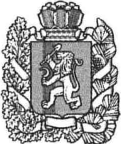 АДМИНИСТРАЦИЯ БЕЛЯКИНСКОГО СЕЛЬСОВЕТА БОГУЧАНСКОГО РАЙОНА                                КРАСНОЯРСКОГО КРАЯПОСТАНОВЛЕНИЕ11.04.2018г.                                           п. Беляки                                                             №  10-П Об утверждении отчета об исполненииБюджета Белякинского сельсоветаза 1 квартал 2018гВ соответствии со ст. 64  Устава Белякинского сельсовета Богучанского района, п. 5 ст. 264.2 Бюджетного кодекса Российской Федерации,  ст. 29 «Положения о бюджетном процессе в Белякинском сельсовете» утвержденного решением Белякинского сельского Совета депутатов от 04.10.2013г.  №  23-24 ПОСТАНОВЛЯЮ:1. Утвердить отчет об исполнении бюджета Белякинского сельсовета за 3 месяца 2018 года согласно приложению.2. Контроль за исполнением настоящего постановления оставляю за собой.3.Настоящее постановление вступает в силу со дня опубликования в газете «Депутатский вестник».Глава Белякинского сельсовета                                                                              В.А.Паисьева